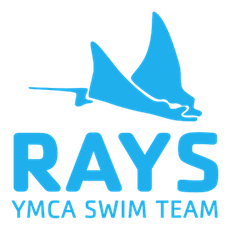 YMCA of Rock River Valley StingraysMAAPP 2.0 AcknowledgementI acknowledge that I have received, read and understood the Minor Athlete Abuse Prevention Policy and/or that the Policy has been explained to me or my family. I further acknowledge and understand that agreeing to comply with the contents of this Policy is a condition of my membership with the YMCA of Rock River Valley Stingrays. Name:				Signature: Date: